ZDRUŽBE IN EKOSISTEMI –terensko deloLišajska steljka obstaja v treh oblikah: skorjasta, grmičasta in listasta.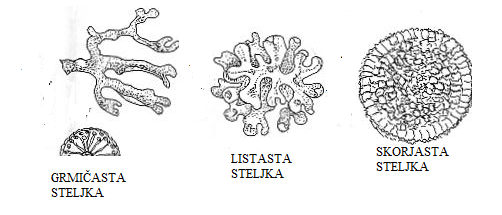 Slika 9: Oblike lišajske steljkeV okolici domače hiše poglej katera oblika lišajske steljke se najpogosteje pojavi.